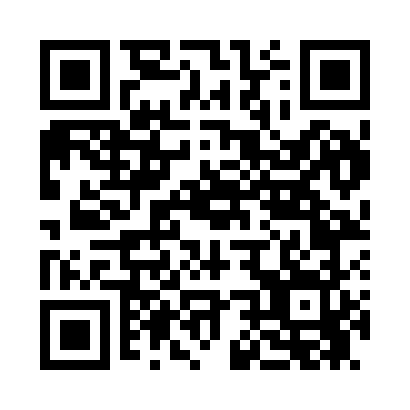 Prayer times for Ann, Missouri, USAWed 1 May 2024 - Fri 31 May 2024High Latitude Method: Angle Based RulePrayer Calculation Method: Islamic Society of North AmericaAsar Calculation Method: ShafiPrayer times provided by https://www.salahtimes.comDateDayFajrSunriseDhuhrAsrMaghribIsha1Wed4:546:141:064:537:589:182Thu4:536:131:064:537:599:193Fri4:526:121:064:538:009:204Sat4:506:101:064:538:019:215Sun4:496:091:054:538:029:236Mon4:486:081:054:548:039:247Tue4:466:071:054:548:049:258Wed4:456:061:054:548:059:269Thu4:446:051:054:548:059:2710Fri4:436:051:054:548:069:2811Sat4:416:041:054:548:079:3012Sun4:406:031:054:558:089:3113Mon4:396:021:054:558:099:3214Tue4:386:011:054:558:109:3315Wed4:376:001:054:558:119:3416Thu4:365:591:054:558:119:3517Fri4:355:591:054:558:129:3618Sat4:345:581:054:568:139:3819Sun4:335:571:054:568:149:3920Mon4:325:561:054:568:159:4021Tue4:315:561:054:568:159:4122Wed4:305:551:064:568:169:4223Thu4:295:551:064:578:179:4324Fri4:285:541:064:578:189:4425Sat4:275:531:064:578:199:4526Sun4:265:531:064:578:199:4627Mon4:265:521:064:578:209:4728Tue4:255:521:064:588:219:4829Wed4:245:521:064:588:219:4930Thu4:245:511:064:588:229:5031Fri4:235:511:074:588:239:51